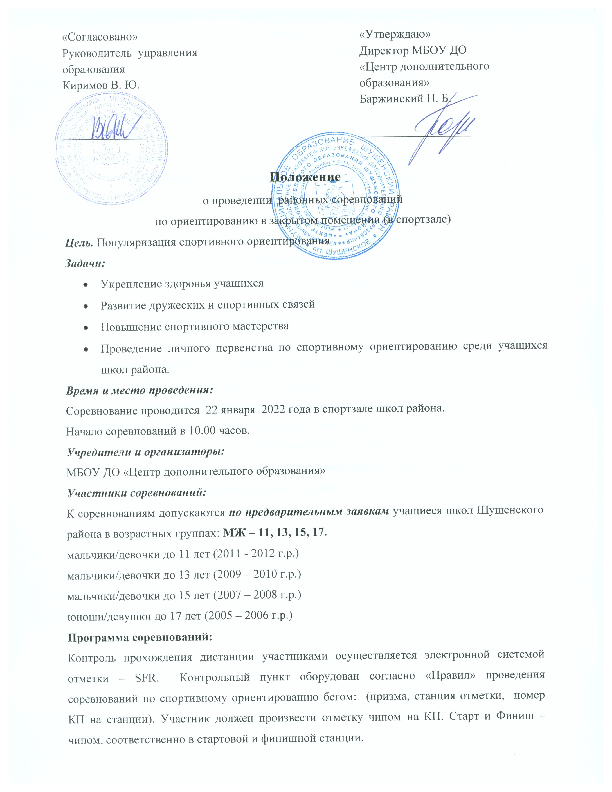 10.00 – 10.30 – сбор команд и регистрация участников10.30 – 10.40 – открытие соревнований11.00 – соревнования в заданном направлении (пробная + соревновательная)13.30 – 14.00 – награждение победителей и призеровПодведение итогов и награждение:Победители и призеры соревнований определяются согласно Правилам соревнований по спортивному ориентированию, награждаются грамотами и медалями. Победители и призеры соревнований определяются по наименьшему времени прохождения дистанции с учетом штрафного времени за неправильную отметку КП (штраф 10 секунд). Более 50% неправильных отметок – результат аннулируется. Организация и проведение соревнований, призы и грамоты за счет средств организаторов соревнований. Расходы, связанные с подготовкой и печатью карт, приобретение канцтоваров  за счет заявочного взноса.Заявочный взнос – 50 рублей с одного участника.Расходы по командированию учащихся несут командирующие организации.Заявки:Предварительные заявки с указанием фамилии, имени, года рождения участника и его квалификации необходимо подать до 17 января  2022 года по адресу: МБОУ ДО «Центр дополнительного образования» или на электронную почту pro-turizm@mail.ruПри регистрации участников иметь: заявку, заверенную врачом, паспорт или свидетельство о рождении, приказ о направлении учащихся на соревнования.По вопросам организации и проведения обращаться:пгт. Шушенское, 2 мкр., 1. МБОУ ДО «Центр туризма, краеведения и экологии», 8-(39139) 3-13-05.